Учебный план на 2020-2021 учебный годмуниципального бюджетного общеобразовательного учреждения средней общеобразовательной школы № 31 города Новошахтинска2020-2021 учебный годПОЯСНИТЕЛЬНАЯ ЗАПИСКА К УЧЕБНОМУ ПЛАНУМБОУ  СОШ № 31  на 2020-2021 учебный годОсновные положения	Учебный план Муниципального бюджетного общеобразовательного учреждения средней общеобразовательной школы № 31 на 2020-20121 учебный год разработан в соответствии с требованиями федерального государственного образовательного стандарта начального общего и основного общего образования (далее - ФГОС НОО и ФГОС ООО), с учетом примерной основной образовательной программы начального общего образования, примерной основной образовательной программы основного общего образования, федерального базисного учебного плана (далее - БУП-2004), федерального компонента государственного образовательного стандарта начального общего, основного общего и среднего (полного) общего образования (далее - ФК ГОС).  	Учебный план фиксирует максимальный объём учебной нагрузки обучающихся, состав учебных предметов федерального компонента государственного образовательного стандарта общего образования, федерального государственного образовательного стандарта начального общего и основного общего образования; определяет часть, формируемую участниками образовательного процесса (компонент образовательного учреждения); распределяет учебное время, отводимое на освоение содержания образования по классам и учебным предметам и определяет общие рамки принимаемых решений при разработке содержания образованияУчебный план разработан  на основе Устава образовательного учреждения и федеральных нормативных правовых документов:- Федеральный закон РФ «Об образовании в Российской Федерации» от 1 сентября 2013г. №273 – ФЗ; (ред. от 31.12.2014) «Об образовании в Российской Федерации» (с изм. и доп., вступ. в силу с 31.03.2015);- Федеральный закон от 01.12.2007 года № 309 «О внесении изменений в отдельные законодательные акты Российской Федерации в части изменения и структуры Государственного образовательного стандарта»;- областного закона от 14.11.2013 № 26-ЗС «Об образовании в Ростовской области»- Государственная программа Российской Федерации "Развитие образования" на 2013-2020 годы (принята 11 октября 2012 года на заседании Правительства Российской Федерации); - постановление правительства от 15.04.2014 года № 295.»Об утверждении государственной программы РФ «Развитие образования» на 2013-2020 годы»;- постановление Главного государственного санитарного врача РФ от 29.12.2010 № 189 «Об утверждении СанПиН 2.4.2.2821-10 «Санитарно-эпидемиологические требования к условиям и организации обучения в общеобразовательных учреждениях»;- постановление Правительства ростовской области от 25.09.2013 № 596 «Об утверждении государственной программы Ростовской области «Развитие образования»;- приказ Минобразования России от 5 марта 2004 года № 1089 «Об утверждении федерального компонента государственных образовательных стандартов начального общего, основного общего и среднего (полного) общего образования;- приказ Минобрнауки России от 20 августа 2008 года № 241 «О внесении изменений в федеральный базисный учебный план и примерные учебные планы для образовательных учреждений Российской Федерации, реализующих программы общего образования, утвержденные приказом Министерства образования Российской Федерации от 9 марта 2004 года №  1312 «Об утверждении федерального базисного учебного плана и примерных учебных планов для образовательных учреждений Российской Федерации, реализующих программы общего образования»;- приказ Минобрнауки России от 05.10.2009 года № 373 «Об утверждении и введении в действие федерального государственного образовательного стандарта начального общего образования»;- приказ Минобороны России и Минобрнауки России от 24.02.2010 № 96/134 «Об утверждении Инструкции об организации обучения граждан Российской Федерации начальным знаниям в области обороны и их подготовки по основам военной службы в образовательных учреждениях среднего (полного) общего образования, образовательных учреждениях начального профессионального и среднего профессионального образования и учебных пунктах»;- приказ Минобразования РО от 03.06.2010 № 472 «О введении федерального государственного образовательного стандарта начального общего образования в образовательных учреждениях Ростовской области»;- приказ Минобрнауки России от 26.11.2010 года № 1241 «О внесении изменений в федеральный государственный образовательный стандарт начального общего образования, утвержденный приказом Министерства образования и науки Российской Федерации от 6 октября 2009 № 373»; - приказ Минобрнауки России от 17.12.2010 года № 1897 «Об утверждении и введении в действие федерального государственного образовательного стандарта основного общего образования»;- приказ Минобрнауки России от 03.06. 2011 года № 1994 «О внесении изменений в федеральный базисный учебный план и примерные учебные планы для образовательных учреждений Российской Федерации, реализующих программы общего образования, утвержденные приказом Министерства образования Российской Федерации от 9 марта . № 1312»;- приказ Минобрнауки России от 22.09.2011 года № 2357 «О внесении изменений в федеральный государственный образовательный стандарт начального общего образования, утвержденный приказом Министерства образования и науки Российской Федерации от 6 октября 2009 № 373»;- приказ Минобрнауки России от 10 ноября 2011 года № 2643 «О внесении изменений в Федеральный компонент государственных образовательных стандартов начального общего, основного общего и среднего (полного) общего образования, утвержденный приказом Министерства образования Российской Федерации от 5 марта 2004 года № 1089»;- приказ Минобрнауки России от 31.01.2012 года № 69 «О внесении изменений в федеральный компонент государственных образовательных стандартов начального общего, основного общего и среднего (полного) общего образования, утвержденный приказом Министерства образования Российской Федерации от 5 марта 2004 года № 1089»;- приказ Минобрнауки России от 01.02.2012 года № 74 «О внесении изменений в федеральный базисный учебный план и примерные учебные планы для образовательных учреждений Российской Федерации, реализующих программы общего образования, утвержденные приказом Министерства образования Российской Федерации от 9 марта 2004 года № 1312»;- приказ Министерства образования и науки Российской Федерации (Минобрнауки России) от 18 декабря 2012 года № . Москва «О внесении изменений в федеральный государственный образовательный стандарт начального общего образования, утвержденный приказом Министерства образования и науки Российской Федерации от 6 октября 2009 года № 373»; - приказ Министерства образования и науки Российской Федерации (Минобрнауки России) от 18 декабря 2012 г. № 1060 г. Москва «О внесении изменений в федеральный государственный образовательный стандарт начального общего образования, утвержденный приказом Министерства образования и науки Российской Федерации от 6 октября 2009 года № 373». - приказ Минобрнауки России от 30.08.2013 № 1015 «Об утверждении Порядка организации и осуществления образовательной деятельности по основным общербразовательным программ – образовательным программам начального общего, основного общего и среднего общего образования»- приказ Минобрнауки России от 31.03.2014.№ 253 «Об утверждении федеральных перечней учебников, рекомендованных к использованию при реализации имеющих государственную аккредитацию образовательным программам начального общего, основного общего и среднего общего образования »;- приказ Минобрнауки России от 26 января 2016 года № 38 «О внесении изменений в федеральный перечень учебников, рекомендованных к использованию при реализации имеющих государственную аккредитацию образовательных программ начального общего, основного общего, среднего общего образования, утвержденный приказом Министерства образования и науки Российской Федерации от 31 марта 2014 г. № 253»- распоряжение Правительства Российской Федерации от 30 декабря 2012 года № 2620-р об утверждении плана мероприятий («дорожная карта») «Изменения в отраслях социальной сферы, направленные на повышение эффективности образования и науки».  - письмо Минобразования России  от 31.10.2003 года № 13-51-263/123 «Об оценивании  и аттестации учащихся, отнесенных по состоянию  здоровья к специальной медицинской группе для занятий физической культурой»;-  письмо Департамента общего образования Минобрнауки России от 12 мая 2011 года № 03-296 «Об организации внеурочной деятельности при введении федерального государственного образовательного стандарта общего образования»;-  письмо Минобрнауки России от 09.02.2012 года № 102/03 «О введении курса ОРКСЭ с 1 сентября 2012 года».;- письмо МОиН РФ № 08-761 от 25.05.2015 «Об изучении предметных областей: «Основы религиозных культур и светской этики» и «Основы духовно-нравственной культуры народов России».- письмо министерства общего и профессионального образования Ростовской области от № 24/4.1- «Рекомендации по составлению учебного плана образовательных организаций, реализующих основные образовательные программы начального общего, основного общего, среднего общего образования, расположенных на территории  Ростовской области, на 2020-2021 учебный год»Учебный план МБОУ СОШ № 31 учитывает  ряд положений:Федеральный компонент является обязательной частью учебного плана и  обеспечивает единство образовательного пространства.Целостность и сочетаемость инвариантной и вариативной частей, отражающих согласованность потребностей в образовании личности, общества и государства, обязательны для выполнения. Часы регионального компонента переданы в компонент образовательного учреждения. Компонент образовательного учреждения является вариативной частью учебного плана, часы которой используются по решению МБОУ СОШ № 31 с учетом направленности ООП НОО, ООП ООО, ООП СОО образовательного учреждения.Базовый уровень образования является обязательным для всех обучающихся основной общеобразовательной школы, он представлен набором обязательных учебных предметов в инвариантной части и набором учебных предметов по выбору в вариативной части федерального компонента.Учебные программы регионального содержания используются в качестве модуля и дополняют программу учебных предметов инвариантной части.Принцип преемственности отражается в следующих позициях учебного плана:  - преемственность структуры и содержания начального, основного и среднего  общего образования обязательна;-  распределение часов вариативной части на каждой ступени обучения следует единой логике организации образовательного процесса;- интеграция содержания  урочной и внеурочной деятельности прослеживается в компонентах основной образовательной программы для каждой ступени образования.	В учебный план  включены часы инвариатной, вариативной части и компонента образовательного учреждения.Образовательная область «Филология» представлена следующими учебными предметами: «Русский язык», «Литература», «Родной язык», «Литература родного языка, «Иностранный язык».     Образовательная область «Математика» представлена следующими образовательными компонентами: «Математика», «Алгебра», «Геометрия»», «Информатика».     Образовательная область «Обществознание и научные предметы» представлена предметами: «История», «Обществознание», «География». Учебный предмет «Обществознание» изучается с 5 класса.    Образовательную область «Естествознание» представляют  «Биология», «Физика», «Химия», «Астрономия» в полном соответствии с Базисным учебным планом.    В образовательной области «Искусство» изучаются «Изобразительное искусство» 1-7 классах, «Музыка» в 1-8 классах. Количество часов на изучение этой области полностью соответствует Базисному учебному плану   Образовательная область «Физическая культура», включающая дисциплины «Физическая культура» и «ОБЖ». Образовательная область «Технология» включает «Трудовое обучение» в 1-9-х классах. Количество часов на изучение этой области соответствует Базисному учебному плану.		С целью развития речевой культуры младших школьников и адаптации в условиях современного общества  со 2 класса введено преподавание предмета Иностранный язык.     	Образовательная область «Обществознание и естествознание» включает учебный предмет «Окружающий мир» (человек, природа, общество), изучается в 1 - 4 классах по 2 часа в неделю, он является интегрированным. В его содержание дополнительно введены развивающие модули и разделы социально-гуманитарной направленности.		Образовательная область «ОРКСиЭ» включает дисциплину «Основы православной культуры» 1 час в 4 классе.	Предметная область «ОДНКНР» включает дисциплину «Основы духовно-нравственной культуры народов России» в 5-9 классах реализуется в рамках внеурочной деятельности.Цели и задачи Целью учебного плана является дальнейшее совершенствование образовательного процесса, повышение результативности обучения детей, обеспечение вариативности образовательного процесса, сохранение единого образовательного пространства, а также выполнение гигиенических требований к условиям обучения школьников и сохранения их здоровья.       Достижение цели предполагает решение следующих задач: - реализация через содержание образования  всех ведущих функций школы; - развитие личности ребенка через систему внеурочной и внешкольной деятельности; - создание адаптивной образовательной среды; - содействие развитию творческих способностей учащихся.Уровень начального общего образованияУчебный план начального общего образования составлен в соответствии с ФГОС НОО и ориентирован на 4-летний нормативный срок освоения образовательных программ начального общего образования (приложение № 1). В ходе освоения образовательных программ начального общего образования  формируется внутренняя позиция обучающегося, определяющая новый образ школьной жизни и перспективы личностного и познавательного развития, базовые основы знаний и надпредметные умения, составляющие учебную деятельность обучающегося 1-4 классов:- система учебных и познавательных мотивов: умение принимать, сохранять, реализовывать учебные цели, умение планировать, контролировать и оценивать учебные действия и их результат;-   универсальные учебные действия (познавательные, регулятивные,  коммуникативные);- познавательная мотивация, готовность и способность к сотрудничеству и совместной деятельности ученика с учителем и одноклассниками, основы нравственного поведения, здорового образа жизни.Обязательная часть базисного учебного плана отражает содержание образования, которое обеспечивает решение важнейших целей современного начального образования:-   формирование гражданской идентичности обучающихся;-   приобщение обучающихся к общекультурным и национальным ценностям, информационным технологиям;-   готовность к продолжению образования на последующих ступенях основного общего образования;-   формирование здорового образа жизни, элементарных правил поведения в экстремальных ситуациях;-  личностное развитие обучающегося в соответствии с его индивидуальностью.Учебный план для начальных классов составлен в соответствии с содержанием требований ФГОС НОО и реализует учебные программы «Школа России» в 1-4-х классах.  В учебном плане соблюдены основные требования указанных нормативно-правовых актов, принципиальные положения обучения в начальных классах школы.Обучение в 1 классе ведется в соответствии с требованиями п.10.10. СанПиН 2821-10:- использование «ступенчатого» режима обучения: сентябрь – октябрь –  3 урока по 35 минут, ноябрь – декабрь – 4 урока по 35 минут, январь – май – 4 урока по 45 минут; - организация  в середине учебного дня динамической паузы продолжительностью не менее 40 минут;- обучение ведется без балльного оценивания знаний обучающихся и домашних заданий.Образовательная недельная нагрузка во 2-4 классах равномерно распределяется в течение дня и составляет 45 минут в соответствии с п. 10.5., 10.6., 10.9. СанПиН 2.4.2. 2821-10.Максимально допустимая недельная нагрузка  при 5-дневной рабочей неделе: - для 1 класса – 21 час: объем максимально допустимой нагрузки в течение дня составляет 4 урока и 1 день в неделю 5 уроков за счет урока физической культуры; - для 2-4 классах – 23 часа. В соответствии с п. 10.30. СанПиН 2.4.2. 2821-10 суммарный максимальный объем обязательных домашних заданий во  2-3 кл. составляет  1,5 ч, в 4 кл. – 2 часаУчебный план для начального образования  представлен только обязательной частью, определяющей:- структуру обязательных предметных областей для 1-4 классов: Предметная область «Русский язык и литературное чтение» включает обязательные учебные предметы «Русский язык» и «Литературное чтение». При 5-дневной учебной неделе обязательная часть учебного предмета «Русский язык» в 1-4 классах составляет 4 часа в неделю, «Литературное чтение» в 1-3 классах – 4 часа в неделю, в 4 классе – 3 часа в неделю. Предметная область «Родной язык и литературное чтение на родном языке» является самостоятельной и включает обязательные учебные предметы «Родной язык» и «Литературное чтение на родном языке»  в 3- 4-м классах по 0,5 часа по каждому предмету.Предметная область «Иностранный язык» включает обязательный учебный предмет «Иностранный язык» во 2-4 классах в объеме 2 часов в неделю.Предметная область «Математика и информатика» представлена обязательным учебным предметом «Математика» в 1-4 классах (4 часа в неделю).Обязательный учебный предмет «Технология» (1 час в неделю) включает раздел «Практика работы на компьютере» в 3-4 классах с целью приобретения первоначальных представлений о компьютерной грамотности, использования средств и инструментов ИКТ и ИКТ-ресурсов для решения разнообразных учебно-познавательных и учебно-практических задач, охватывающих содержание всех изучаемых предметов, включая учебный предмет «Математика», которому отводится ведущая интегрирующая роль.Интегрированный учебный предмет «Окружающий мир» в 1-4 классах изучается как обязательный по 2 часа в неделю. В рамках преподавания предмета «Окружающий мир», предусмотрены часы в пределах учебного времени на изучение тем «Человек и природа», «Человек и общество», «Основы безопасности жизнедеятельности», «Правила дорожного движения». Особое внимание уделено формированию у младших школьников здорового образа жизни, элементарных знаний о поведении в экстремальных ситуациях.Комплексный учебный курс «Основы религиозных культур и светской этики» (далее – ОРКСЭ) реализуется как обязательный в объеме 1 часа в неделю в 4 классах. Один из модулей ОРКСЭ ( «Основы православной культуры») выбран родителями (законными представителями) обучающихся. Преподавание предмета проводится без балльного оценивания знаний обучающихся.В предметную область «Искусство» включены обязательные учебные предметы «Музыка» и «Изобразительное искусство» (по 1 часу в неделю).          В соответствии с СанПиН, с целью пропаганды здорового образа жизни среди обучающихся и позитивного влияния на улучшение здоровья школьников преподавание физической культуры ведется по 3-часовой рабочей программе учителя,  составленной на основе авторской программы  «Физическая культура в начальной школе», автор: В.И. Лях.- учебное время, отводимое на изучение предметов (недельное);-общий объём нагрузки и максимальный объём аудиторной нагрузки обучающихся;Региональный интегрированный курс «Доноведение» вынесен на внеурочную деятельность. .  Уровень основного общего образования Основное общее образование обеспечивает личностное самоопределение обучающихся. С этой целью  формируются нравственные качества личности, мировоззренческой позиции, гражданской зрелости, готовность к профессиональному выбору, к самостоятельному решению проблем в различных видах и сферах деятельности, к развитию творческих способностей. Для достижения данной цели вытекают следующие задачи:-  создать благоприятные условия для перехода обучающихся 5-х классов от учебных действий, характерных для начальной школы, к новой внутренней позиции обучающегося - направленности на самостоятельный познавательный поиск, постановку учебных целей, освоение и самостоятельное осуществление контрольных и оценочных действий, инициативу в организации учебного сотрудничества;-  осуществлять на данном возрастном уровне качественного преобразования учебных действий, таких как  моделирование, контроль и оценка,  проектирование собственной учебной деятельности;-  формировать  у обучающегося научного типа мышления, который ориентирует его на общекультурные образцы, нормы, эталоны и закономерности взаимодействия с окружающим миром;-  способствовать овладению коммуникативными средствами и способами организации кооперации и сотрудничества.Учебный план школы в 5-9 классах, реализуя принципы преемственности, составлен на основе регионального базисного учебного плана для общеобразовательных учреждений в Ростовской  области. Учебный план  учитывает специфику Образовательной программы учебного заведения, а также обеспечивает возможность формирования индивидуальной образовательной траектории учащихся, учитывая их личные возможности, интересы и склонности.В соответствии с п.10.9.  СанПиН 2.4.2 2821 – 10 продолжительность урока – 45 минут. В соответствии с п.10.5. СанПиН 2.4.2 2821 - 10 максимально допустимая недельная нагрузка  при 5-дневной рабочей неделе:   для 5 класса – 28 часов;  для 6 класса – 29 часов;  для 7 класса – 31 час;  для 8 класса – 32 часа;  для  9 класса – 33 часа.В соответствии с п. 10.30. СанПиН 2.4.2. 2821-10 суммарный максимальный объем обязательных домашних заданий не превышает допустимой нормы: 5 кл – 2 часа, 6 – 8 кл. – 2,5 часа, 9 кл. – 3,5 часа.Учебный план основного общего образования ФГОС ООО (приложение № 2, 3)В 2020-2021 учебном году МБОУ СОШ № 31 в рамках ФГОС основного общего образования обучаются 5-9 классы.5 классОбязательная частьПредметная область «Филология» представлена предметами «Русский язык» (5 часов в неделю); «Литература» (3 часа в неделю); «Иностранный язык (3 часа в неделю).   В предметной области «Математика» изучается предмет «Математика» (5 часов в неделю). Предметная область «Общественно-научные предметы» включает в себя предметы: «История (Всеобщая история)» (2 часа в неделю), «Обществознание» (1 час в неделю за счет части, формируемой участниками образовательных отношений), «География» (1 час в неделю). Изучение естественно - научных предметов представлено предметом «Биология» (1 час в неделю). Предметная область «Искусство» реализуется через изучение предметов «Изобразительное искусство» (1 час в неделю) и «Музыка» (1 час в неделю). На предмет «Технология» отведено 2 часа в неделю. Обучение технологии строится  по двум направлениям «Технология. Технический труд» и «Технология. Обслуживающий труд». Изучение предмета «Физическая культура» при 5-дневной нагрузке предусмотрено из расчёта 2 часа в неделю. В соответствии с СанПиН 2.4.2.2821-10 рекомендуется проводить не менее  3-х учебных занятий физической культурой в неделю. Для удовлетворения биологической потребности в движении независимо от возраста обучающихся  1 час физической культуры  будет добавлен во внеурочной форме.Часть, формируемая участниками образовательных отношений: Предметная область «Математика и информатика» представлена предметом информатика -1 час.  Предметная область «Основы духовно-нравственной культуры народов России» изучается в рамках внеурочной деятельности6 класс Обязательная часть. Предметная область «Филология» представлена предметами «Русский язык» (6 часов в неделю); «Литература» (3 часа в неделю); «Иностранный язык» (3 часа в неделю). В предметной области «Математика» изучается предмет «Математика» (5 часов в неделю). Предметная область «Общественно-научные предметы» включает в себя предметы: «История» (2 часа в неделю); «Обществознание» (1 час в неделю) и «География» (1 час в неделю). Содержание учебного предмета «История» построено по модульному принципу и включает содержательные разделы «История России»  и «История средних веков». Изучение естественно - научных предметов представлено предметом «Биология» (1 час в неделю). Предметная область «Искусство» реализуется через изучение предметов «Изобразительное искусство» (1 час в неделю) и «Музыка» (1 час в неделю).              На предмет «Технология» отведено 2 часа в неделю. Обучение технологии строится на по двум направлениям «Технология. Технический труд» и «Технология. Обслуживающий труд».               Изучение предмета «Физическая культура» предусмотрено из расчёта 2 часа в неделю. В соответствии с СанПиН 2.4.2.2821-10 рекомендуется проводить не менее  3-х учебных занятий физической культурой в неделю. Для удовлетворения биологической потребности в движении независимо от возраста обучающихся  1 час физической культуры  будет добавлен во внеурочной форме.              Часть, формируемая участниками образовательных отношений:Предметная область «Математика и информатика» представлена предметом информатика -1 час.  Предметная область «Основы духовно-нравственной культуры народов России» изучается в рамках внеурочной деятельности7 класс Обязательная часть. Предметная область «Филология» представлена предметами «Русский язык» (4 часа в неделю); «Литература» (2 часа в неделю); «Иностранный язык» (3 часа в неделю). В предметной области «Математика» изучается предмет «Математика. Алгебра» (3 часа в неделю), предмет «Математика. Геометрия» (2 часа в неделю) и предмет «Информатика» (1 час в неделю). Предметная область «Общественно-научные предметы» включает в себя предметы: «История» (2 часа в неделю); «Обществознание» (1 час в неделю) и «География» (2 часа в неделю). Содержание учебного предмета «История» построено по модульному принципу и включает содержательные разделы «История России» и «Всеобщая история». Изучение естественно - научных предметов представлено предметом «Биология» - 2 часа в неделю, (1 час в неделю добавлен за счет части, формируемой участниками образовательных отношений) и предметом «Физика» (2 часа в неделю). Предметная область «Искусство» реализуется через изучение предметов «Изобразительное искусство» (1 час в неделю) и «Музыка» (1 час в неделю). На предмет «Технология» отведено 2 часа в неделю. Обучение технологии строится  по двум направлениям «Технология. Технический труд» и «Технология. Обслуживающий труд». Изучение предмета «Физическая культура» предусмотрено из расчёта 2 часа в неделю. В соответствии с СанПиН 2.4.2.2821-10 рекомендуется проводить не менее  3-х учебных занятий физической культурой в неделю. Для удовлетворения биологической потребности в движении независимо от возраста обучающихся  1 час физической культуры  будет добавлен во внеурочной форме. Часть, формируемая участниками образовательного процесса:Учебный предмет «Основы безопасности жизнедеятельности» (1 час в неделю)Учебный предмет «Биология»-1 час8 класс Обязательная часть. Предметная область «Филология» представлена предметами «Русский язык» (3 часа в неделю); «Литература» (2 часа в неделю); «Иностранный язык» (3 часа в неделю). Предметная область «Родной язык и родная литература» включает обязательные учебные предметы «Родной язык» и «Родная литература» по 0.5 часа в неделю за счет части, формируемой участниками образовательных отношений.В предметной области «Математика» изучается предмет «Математика. Алгебра» (3 часа в неделю), предмет «Математика. Геометрия» (2 часа в неделю) и предмет «Информатика» (1 час в неделю). Предметная область «Общественно-научные предметы» включает в себя предметы: «История» (2 часа в неделю); «Обществознание» (1 час в неделю) и «География» (2 часа в неделю). Содержание учебного предмета «История» построено по модульному принципу и включает содержательные разделы «История России» и «Всеобщая история». Изучение естественно - научных предметов представлено предметом «Биология» (2 часа в неделю), химия (2 часа в неделю)  и предметом «Физика» (2 часа в неделю). Предметная область «Искусство» реализуется через изучение предмета «Музыка» (1 час в неделю). На предмет «Технология» отведено 2 час в неделю. Обучение технологии строится  по двум направлениям «Технология. Технический труд» и «Технология. Обслуживающий труд». Предметная область «Физическая культура и ОБЖ» изучается  «Физическая культура» предусмотрено из расчёта 2 часа в неделю. В соответствии с СанПиН 2.4.2.2821-10 рекомендуется проводить не менее  3-х учебных занятий физической культурой в неделю. Для удовлетворения биологической потребности в движении независимо от возраста обучающихся  1 час физической культуры  будет добавлен во внеурочной форме. Учебный предмет «Основы безопасности жизнедеятельности» (1 час в неделю)Учебный план 9 класса Обязательная часть. Предметная область «Филология» представлена предметами «Русский язык» (3 часа в неделю); «Литература» (3 часа в неделю); «Иностранный язык» (3 часа в неделю). Предметная область «Родной язык и родная литература» включает обязательные учебные предметы «Родной язык» и «Родная литература» по 0.5 часа в неделю за счет части, формируемой участниками образовательных отношений.В предметной области «Математика» изучается предмет «Математика. Алгебра» (4 часа в неделю, 1 час в неделю добавлен за счет части, формируемой участниками образовательных отношений), предмет «Математика. Геометрия» (2 часа в неделю) и предмет «Информатика» (1 час в неделю). Предметная область «Общественно-научные предметы» включает в себя предметы: «История» (2 часа в неделю); «Обществознание» (1 час в неделю) и «География» (2 часа в неделю). Содержание учебного предмета «История» построено по модульному принципу и включает содержательные разделы «История России» и «Всеобщая история». Изучение естественно - научных предметов представлено предметом «Биология» (2 часа в неделю), химия (2 часа в неделю)  и предметом «Физика» (3 часа в неделю). Предметная область «Физическая культура и ОБЖ» изучается  «Физическая культура» предусмотрено из расчёта 2 часа в неделю. В соответствии с СанПиН 2.4.2.2821-10 рекомендуется проводить не менее  3-х учебных занятий физической культурой в неделю. Для удовлетворения биологической потребности в движении независимо от возраста обучающихся  1 час физической культуры  будет добавлен во внеурочной форме. Учебный предмет «Основы безопасности жизнедеятельности» (1 час в неделю)Уровень среднего общего образованияФГОС СОО (11 класс)В 2020-2021 учебном году в 11 классе в соответствии с ФГОС СОО количество учебных занятий за 1 год на одного обучающегося составляет не менее 1190 часов (34 часа в неделю). Общими для включения в учебный план являются обязательные учебные предметы «Русский язык», «Литература», «Иностранный язык», «Алгебра и начала математического анализа» и «Геометрия», «История», «Физическая культура», «Основы безопасности жизнедеятельности», а также индивидуальный(ые) проект(ы).  Учебный предмет «Астрономия» закончили изучать в 10 классе.На индивидуальный проект как особую форму организации деятельности обучающихся (учебное исследование или учебный проект) отводится 1 час в неделю. Индивидуальный проект выполняется обучающимся в течение двух лет в рамках учебного времени. Индивидуальный проект должен быть представлен в виде завершенного учебного исследования или разработанного проекта: информационного, творческого, социального, прикладного, инновационного, конструкторского, инженерного.Недельное распределения часов для выбора предметов, изучаемых на базовом уровне, содержится в приложении 4 к настоящему учебному плану. Учебные предметы «Русский язык», «Литература», «Родной язык», «Родная литература», «Иностранный язык», «История», «География», «Экономика», «Алгебра и начала математического анализа» и «Геометрия», «Информатика», «Физика», «Химия», «Биология», «Экология», «Физическая культура», «ОБЖ»  изучаются на базовом уровне.Программно-методическое обеспечение к учебному плану МБОУ СОШ № 31включает полные данные УМК в соответствии с федеральным перечнем учебников принятые педагогическим советом протокол № 9 от 20.04.2020. (учебные программы, учебники, учебные пособия, используемые в образовательном процессе по уровням и предметным областям).Приложение № 1Учебный план (недельный)МБОУ СОШ № 31 на 2020-2021 учебный год в рамках федерального государственного образовательного стандарта начального общего образования(5-дневная учебная неделя)составлен на основании приложения № 2  к письму минобразования Ростовской области № Приложение №2 Учебный план (недельный)МБОУ СОШ № 31 на 2020-2021 учебный год в рамках федерального государственного образовательного стандарта основного общего образования (5-дневная учебная неделя)составлен на основании приложения № 4  к письму минобразования Ростовской области № Приложение №3 Учебный план (недельный)МБОУ СОШ № 31 на 2019-2020 учебный год в рамках федерального государственного образовательного стандарта основного общего образования (5-дневная учебная неделя)составлен на основании приложения № 4  к письму минобразования Ростовской области № Приложение № 4Учебный план МБОУ СОШ № 31 на 2020-2021 учебный год на уровне среднего общего образования в рамках федерального государственного образовательного стандарта среднего общего образования (10 классы) на 2020-2021 учебный год Обсужден и рекомендованк утверждению педагогическим советом МБОУ СОШ №31 Протокол № 1   от «25» августа 2020 г.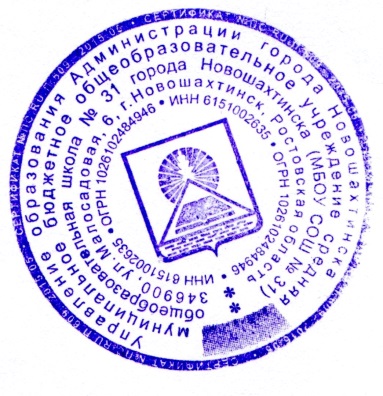 «Утверждаю»Директор МБОУ СОШ №31Л.М. Мирон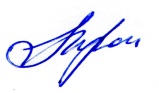                   Приказ № 450                   от «31» августа 2020гПредметные областиУчебные предметы                                   КлассыКоличество часов в неделюКоличество часов в неделюКоличество часов в неделюКоличество часов в неделюПредметные областиУчебные предметы                                   Классы1а,б2а,б3а,б4а,бОбязательная частьФилологияРусский язык4+1(компонент)4+1(компонент)44ФилологияЛитературное чтение4443Родной язык и литературное чтение на родном языкеРодной язык0,5(компонент)0,5(компонент)Родной язык и литературное чтение на родном языкелитературное чтение на родном языке0,5(компонент)0,5(компонент)Иностранный языкИностранный язык–222Математика и информатикаМатематика 4444Обществознание и естествознаниеОкружающий мир2222Основы религиозных культур и светской этикиОсновы религиозных культур и светской этики (Основы православной культуры)–––1ИскусствоМузыка1111ИскусствоИзобразительное искусство1111Технология Технология 1111Физическая культураФизическая культура3333Итого:Итого:       20222222Часть, формируемая участниками образовательного процесса (русский язык)Часть, формируемая участниками образовательного процесса (русский язык)1111Максимально допустимая недельная нагрузка при 5-дневной учебной неделеМаксимально допустимая недельная нагрузка при 5-дневной учебной неделе21232323Предметная областьУчебные предметыКоличество часов в неделюКоличество часов в неделюКоличество часов в неделюКоличество часов в неделюКоличество часов в неделюКоличество часов в неделюКоличество часов в неделюКоличество часов в неделюКоличество часов в неделюКоличество часов в неделюКоличество часов в неделюКоличество часов в неделюПредметная областьУчебные предметы5аб5аб5аб6667а, 7б7а, 7б7а, 7б888Предметная областьУчебные предметыОбязательнаячастьКомпонентВсегоОбязательнаячастьКомпонентВсегоОбязательнаячастьКомпонентВсегоОбязательнаячастьКомпонентВсегоРусский язык и литератураРусский язык55664433Русский язык и литератураЛитература 33332222Родной язык и родная литератураРодной язык0,50,5Родной язык и родная литератураРодная литература0,50,5Иностранный языкАнглийский язык33333333Математика и информатикаМатематика5555---Математика и информатикаАлгебра --3333Математика и информатикаГеометрия--2222Математика и информатикаИнформатика-11-111111Общественно-научные предметыИстория России.Всеобщая история22222222Общественно-научные предметыОбществознание -11111111Общественно-научные предметыГеография 11112222Естественно-научноеФизика --2222Естественно-научноеХимия---22Естественно-научноеБиология111111222ОДНКНРИскусствоМузыка11111111ИскусствоИзобразительное искусство111111--ТехнологияТехнология 22222222Физическая культура и ОБЖФизическая культура22222222Физическая культура и ОБЖОсновы безопасности жизнедеятельности--1111Итого:Итого:26282931Часть, формируемая участниками образовательного процессаЧасть, формируемая участниками образовательного процесса2121Максимально допустимая недельная нагрузка при 5-дневной учебной неделеМаксимально допустимая недельная нагрузка при 5-дневной учебной неделе28293132Предметная областьУчебные предметыКоличество часов в неделю 9а, 9бКоличество часов в неделю 9а, 9бКоличество часов в неделю 9а, 9бПредметная областьУчебные предметыПредметная областьУчебные предметыОбязательнаячастьКомпонентВсегоРусский язык и литератураРусский язык33Русский язык и литератураЛитературное чтение33Родной язык и родная литератураРодной язык0,50,5Родной язык и родная литератураРодная литература0,50,5Иностранный языкИностранный язык33Математика и информатикаМатематика--Математика и информатикаАлгебра 314Математика и информатикаГеометрия22Математика и информатикаИнформатика11Общественно-научные предметыИстория России.Всеобщая история22Общественно-научные предметыОбществознание 11Общественно-научные предметыГеография 22Естественно-научноеФизика 33Естественно-научноеХимия22Естественно-научноеБиология22Технология Технология 11Физическая культура и ОБЖФизическая культура22Физическая культура и ОБЖОсновы безопасности жизнедеятельности11Итого:Итого:31 часЧасть, формируемая участниками образовательного процессаЧасть, формируемая участниками образовательного процесса2 часаМаксимально допустимая недельная нагрузка при 5-дневной учебной неделеМаксимально допустимая недельная нагрузка при 5-дневной учебной неделе33 часаПредметная областьУчебные предметыКол-во часовКол-во часовКол-во часовКол-во часовКол-во часовКол-во часовПредметная областьБазовый уровень10 класс10 класс10 класс11 класс11 класс11 классПредметная областьБазовый уровеньИнва-риативВариа-тивнаявсегоИнва-риативВариа-тивнаявсегоРусский языки литератураРусский язык*1111Русский языки литератураЛитература*3333Родной язык и родная литератураРодной язык0,50,50,50,5Родной язык и родная литератураРодная литература0,50,50,50,5Иностранные языкиИностранный язык*3333Общественные наукиИстория*2222Общественные наукиОбществознание2222Общественные наукиГеография1111Общественные наукиПраво0,50,50,50,5Математика и информатика***Алгебра и начало математического анализа*314314Математика и информатика***Геометрия*1111Математика и информатика***Информатика1111Естественные наукиФизика213213Астрономия*11--Химия112112Биология112112Физическая культура, экология и основы безопасности жизнедеятельностиФизическая культура*3333Физическая культура, экология и основы безопасности жизнедеятельностиЭкология0,50,50,50,5Физическая культура, экология и основы безопасности жизнедеятельностиОсновы безопасности жизнедеятельности*1111Индивидуальный проект*1111Курсы по выборуЭлективный курс: «Избранные вопросы математики»1111Курсы по выборуЭлективный курс:11ИТОГОИТОГО27часов7часов34часа26часов8часов34 часа